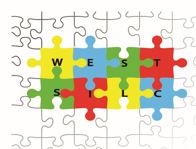 Leeds City CouncilJob DescriptionName of school: West SILCJob Title: Leader of Complex Communication /AutismGrade:	 Main / Upper Pay Scale + SEN 1 + TLR2aAccountable to: Assistant Head: Teaching and Learning			Accountable for: Teaching and Learning Group for Complex Communication		Main Purpose of the Role:To promote and develop  best (inclusive) practice for pupils with complex communication on the main siteTo support the vision, ethos and policies of the SILC to maximise achievement and progress of learners with complex communication needsTo play a key part in raising standards for Teaching and Learning by acting as a role model for others and demonstrating that they are an effective professional who challenges and supports colleagues to maximise their teaching and learning performanceMain Duties in addition to the generic West SILC teacher’s job description:Leading a Teaching and Learning Group (TLG)Secure effective learning to maximise achievement and progress, increasing independence for all our studentsEnsure teaching demonstrates breadth, balance and opportunities for progressionMonitoring and evaluating the quality of teaching and learning in order to identify strengths and areas for improvement Developing positive working relationships with and between all  pupils and staff in the schoolPlay a key role in developing a culture of professional learning, mutual respect and trustSupport colleagues in using assessment to effectively  plan lessons to meet the needs of pupilsContributing  to - creation and implementation of the School Development Plan and take responsibility for appropriately delegated aspects of itEstablishing and maintaining  a stimulating and challenging learning environment Promote and develop best practice in development activities that:determine, organise and implement a personalised curriculum (informal / semi-formal / formal)  that best meets the needs of  the identified group of pupilsreview pedagogy and practice in relation to good and outstanding Teaching and Learningpromote and develop expertise amongst staff identify CPD needs and opportunitiesprovide opportunities for collaborative working, including team teaching, peer observation and coachingSpecific duties for Leading the Complex Communication TLGLeading practitioner for Complex Communication / Autism who is able to develop the Complex Communication Teaching and Learning team; SILC representative for Complex Communication / Autism who is able to provide advice, guidance and support to staff internally and externallyEntitlementThe Principal and governing body are fully committed to ensuring the professional effectiveness of the teacher in this role through:the provision of management time;support for the provision of professional development opportunities, e.g. leadership                development programmes with the NCSL.West SILC (Specialist Inclusive Learning Centre) 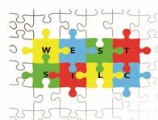 Personnel Specification: Teaching and Learning Responsibility for Complex CommunicationNB.  Essential criteria are the qualities that candidates must have to do the job        Desirable criteria are the extra qualities that will enhance a candidate’s job performance and aid short listingAttributesEssentialDesirableHow identifiedPhysicalPhysically and mentally equipped to meet the requirements of the jobSelection processQualificationsRecognised teaching qualificationQualification in Special EducationApplication formChecking certificates at interviewLeadership Experience and skillsWorked  with and motivates teams and individuals to implement change Taken a lead with a team of colleagues on an initiative across the school Lead a team of teachers in relation to teaching and learning initiativesSuccessful middle leadership in a school settingSelection processLeading Teaching and LearningCreated and delivered personalised learning through IEPs / ILPs/PLPs through an informal curriculumKnowledge of using information to monitor pupil progress and set targets to accelerate achievementEffective us of a variety of assessment tools to monitor teaching and learning.Ability to identify effective interventions to ensure pupils maintain good progressAbility to identify excellent classroom practice to enable teachers to improve, through effective feedbackExperience and skillsExperience of teaching pupils with complex communication needs / autismRecent successful experience of teaching, planning and reviewing for primary aged pupils working below primary expectations Commitment to inclusive practiceDeveloped new curriculum initiates Creative teaching and learning that engaged and motivated pupils with complex communication needsAssessment below primary year group expectations Experience of writing, adapting and differentiating schemes of workInvolved in the development assessment recording and reporting; assessment for learningIntensive Interaction, SCERTS, objects of reference, PECs, Makaton, augmentative communication and sensory processing Successful ICT use to meet individual communication needsPIVATs / B squared or similarSelection processSpecialist KnowledgeAbility to collate and analyse data to inform planning for pupils.Up to date knowledge of recent developments that inform teaching and educational provision.Knowledge of total communication approachesAn understanding of the needs of parent/carers of children with SENApplication form, interviewDeveloping self and working with othersRegularly reviews own practice and continually participates in  quality CPDUsing CPD to motivate, enthuse and develop staffAbility to coach and mentor staffEnsures accountability for other colleagues Application form, interviewPersonal Qualities and AttributesExcellent interpersonal skills to create positive relationships to motivate and inspireGood communication skills, able to establish credibility, work collaboratively with pupils, school staff, other professionals and community groupsEnthusiastic and optimisticTactful, patient and sensitiveResilience and determination to succeed Emotional self awarenessConflict managementOpenness to the purpose of the organisation through the transformational agendaSelection processSpecial Working ConditionsTo attend any training as deemed appropriateAgreement to the Governing Body undertaking / successful Enhanced DBS checkChecking at interview;selection process